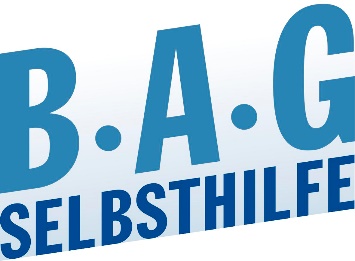 Erfolg für die BAG SELBSTHILFE:Assistenz im Krankenhaus für Menschen mit Behinderung endlich abgesichert Düsseldorf, 28.06.2021. Menschen mit Behinderungen, die im Alltag von Assistenzkräften unterstützt werden, benötigen diese Unterstützung auch während einer Behandlung im Krankenhaus oder einer Reha-Einrichtung. Bislang war nicht geregelt, wer die Kosten dafür übernimmt. Die BAG SELBSTHILFE hatte vehement an die Regierung appelliert, diesen unhaltbaren Zustand noch in dieser Legislaturperiode zu ändern und entsprechende eindeutige gesetzliche Regelungen zu schaffen. Der von der Bundesregierung vorgelegte Regelungsentwurf ist nun vom Bundestag beschlossen worden. Demnach soll künftig die Krankenkasse zahlen, wenn Angehörige oder Personen aus ihrem persönlichen Umfeld PatientInnen mit Behinderung begleiten. Assistieren MitarbeiterInnen von Einrichtungen oder Diensten der Behindertenhilfe, sollen die Träger der Eingliederungshilfe zahlen. „Wir sind erleichtert, dass sich Menschen mit Behinderungen nach so vielen Jahren der Unklarheit nun endlich sicher und ohne zusätzliche Sorge über die Kostenübername der Begleitung einer Behandlung im Krankenhaus unterziehen können. Denn Sicherheit und Kommunikationsmöglichkeiten sind unabdingbare Voraussetzungen für eine erfolgreiche Behandlung. Wir erwarten, dass nach der Zustimmung des Bunderates, diese Regelungen umgehend umgesetzt werden“, erklärt Dr. Martin Danner, Bundesgeschäftsführer der BAG SELBSTHILFE.Burga TorgesReferatsleitung Presse- und Öffentlichkeitsarbeit
BAG SELBSTHILFE 
Bundesarbeitsgemeinschaft Selbsthilfe von Menschen mit Behinderung, chronischer Erkrankung und ihren Angehörigen e.V.Kirchfeldstraße 149
40215 Düsseldorf
Fon: 0211 3100625
Fax: 0211 3100634 
www.bag-selbsthilfe.de
burga.torges@bag-selbsthilfe.de Die BAG SELBSTHILFE mit Sitz in Düsseldorf ist die Dachorganisation von 120 bundesweiten Selbsthilfeverbänden behinderter und chronisch kranker Menschen und ihrer Angehörigen. Darüber hinaus vereint sie 12 Landesarbeitsgemeinschaften und 7 außerordentliche Mitgliedsverbände. Der BAG SELBSTHILFE sind somit mehr als 1 Million körperlich-, geistig-, sinnesbehinderte und chronisch kranke Menschen angeschlossen, die sowohl auf Bundes- und Landesebene tätig sind als auch auf lokaler Ebene in Selbsthilfegruppen und Vereinen vor Ort. Selbstbestimmung, Selbstvertretung, Integration, Rehabilitation und Teilhabe behinderter und chronisch kranker Menschen sind die Grundsätze, nach denen die BAG SELBSTHILFE für die rechtliche und tatsächliche Gleichstellung behinderter und chronisch kranker Menschen in zahlreichen politischen Gremien eintritt.__________________________________________________________________________